								Toruń, 15 grudnia 2022 roku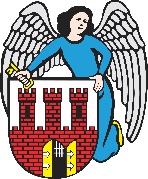    Radny Miasta Torunia        Piotr Lenkiewicz								Sz. Pan								Michał Zaleski								Prezydent Miasta ToruniaZAPYTANIAPowołując się na § 18 Statutu Rady Miasta Torunia w nawiązaniu do § 36 ust. 3 Regulaminu Rady Miasta Torunia zwracam się do Pana Prezydenta z zapytaniami:- kiedy dokonano montażu progu zwalniającego na wskazanym fragmencie ul. Parkowej?- czy jest możliwość realizacji wniosku mieszkańców o dodatkowy próg zwalniający w części ul. Parkowej która bezpośrednio łączy się z ul. Paderewskiego (o co postulują mieszkańcy) Zał. 1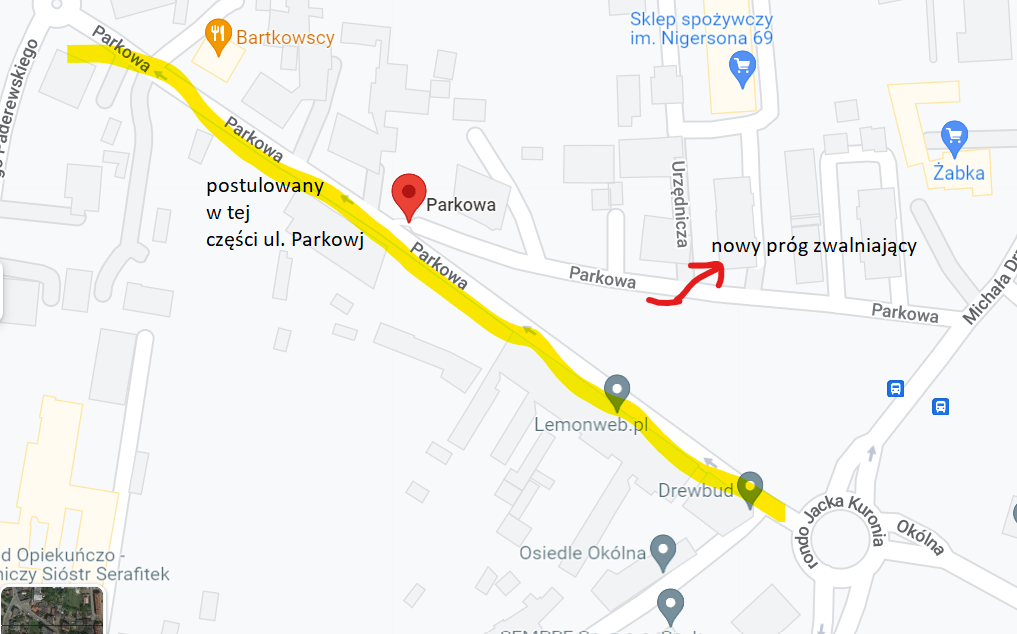 